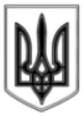 ЛИСИЧАНСЬКА МІСЬКА РАДАВИКОНАВЧИЙ КОМІТЕТРІШЕННЯ«___» ____________ 2018 р.						             №_____ м. ЛисичанськПро оголошення конкурсу зперевезення пасажирів на міськомуавтобусному маршрутізагального користуванняКеруючись ст.ст. 43,44 Закону України «Про автомобільний транспорт», Постановою Кабінету Міністрів України  від 03.12.2008 №1081 «Про затвердження Порядку проведення конкурсу з перевезення пасажирів на автобусному маршруті загального користування», пп. 2 п. «б» ст. 30 Закону України «Про місцеве самоврядування в Україні», виконавчий комітетВИРІШИВ:Оголосити конкурс та затвердити його об’єкт та обов’язкові умови:2. Управлінню з виконання політики Лисичанської міської ради в галузі житлово-комунального господарства розмістити в наступному номері газети ПП «РРСПГ «Новый путь» оголошення про проведення конкурсу, передбаченого п. 1 цього рішення.3. Відділу з питань внутрішньої політики, зв’язку з громадськістю та засобами масової інформації Лисичанської міської ради оприлюднити дане рішення на офіційному сайті Лисичанської міської ради.4. Контроль за виконанням цього рішення покласти на заступника міського голови  Якимчука А.П.Міський голова								          С.І. Шилін№конкурсу№ маршрутуНайменування маршрутуКількість рухомого складуКатегорія транспорт-них засобівПеріодич-ність здійснення перевезеньІнтервал руху, хв.Режим рухуМінімальна пасажиро-містскістьРозмір плати за участь у конкурсі, грн..1.112Центральний ринок- склозавод-8М2Ащоденно10м. таксі1610002.114Завод ГТВ – склозавод3М2Ащоденно17м. таксі19750